EL ARQUITECTOEl Campus de Arrosadia de la Universidad es obra de Francisco Javier Sáenz de Oiza (Cáseda, Navarra, 1918-Madrid, 2000), arquitecto genial, teórico y práctico. Un navarro, de Cáseda, con una obra universal: el Monasterio de Aránzazu (Oñate, Guipúzcoa), la sede madrileña del BBV, el Centro Atlántico de Arte Moderno de Las Palmas, el Palacio de Festivales de Santander o la Casa Museo de Oteiza en Alzuza (Navarra).En Pamplona, Sáenz de Oiza ha dejado la impronta de su fuerza creativa, ha hecho una universidad del siglo XXI, útil para todos y sin concesiones al tópico. Sobre un espacio de algo más de un cuarto de millón de metros cuadrados, ha tejido un sistema de edificios en los que se propicia el trabajo, el estudio y la relación entre los miembros de la comunidad universitaria. 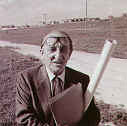 